ПОСТАНОВЛЕНИЕАДМИНИСТРАЦИИ САРАКТАШСКОГО РАЙОНА_________________________________________________________________________________________________________  28.09.2020 			                   п. Саракташ           		                    № 1692 -п          В соответствии с частью 2.1 статьи 36 Федерального закона от 06.10.2003 № 131-ФЗ «Об общих принципах организации местного самоуправления в Российской Федерации», решением Совета депутатов муниципального образования Карагузинский сельсовет Саракташского района четвертого созыва от 23 сентября 2020 года № 3 «О назначении конкурса по отбору кандидатур на должность главы муниципального образования Карагузинский сельсовет Саракташского района Оренбургской области»:          1. Назначить в состав конкурсной комиссии по отбору кандидатур на должность главы муниципального образования Карагузинский сельсовет Саракташского района Оренбургской области:           Бакирова Ришата Махмутовича, заместителя главы администрации - руководителя аппарата администрации Саракташского района;           Сухову Людмилу Александровну, директора МОБУ «Саракташская средняя общеобразовательная школа № 2», председателя Совета депутатов Саракташского района пятого созыва (по согласованию);           Губайдуллина Зуфара Хабибрахмановича, Почётного работника жилищно-коммунального хозяйства Российской Федерации, Почётного гражданина Саракташского района, ветерана труда (по согласованию);           Павлову Ольгу Николаевну, ведущего специалиста – юриста администрации Саракташского района;          2. Настоящее постановление вступает в силу со дня его подписания, подлежит размещению на официальных сайтах Саракташского района и Карагузинского сельсовета Саракташского района.         3. Контроль за исполнением настоящего постановления возложить на заместителя главы администрации – руководителя аппарата администрации района Р.М.Бакирова.Глава района                                                                                             А.М.ТарасовРазослано: Бакирову Р.М., членам конкурсной комиссии, администрации Карагузинского сельсовета, прокуратуре района, организационному отделу администрации района, официальные сайты администраций Саракташского района и Карагузинского сельсовета, в дело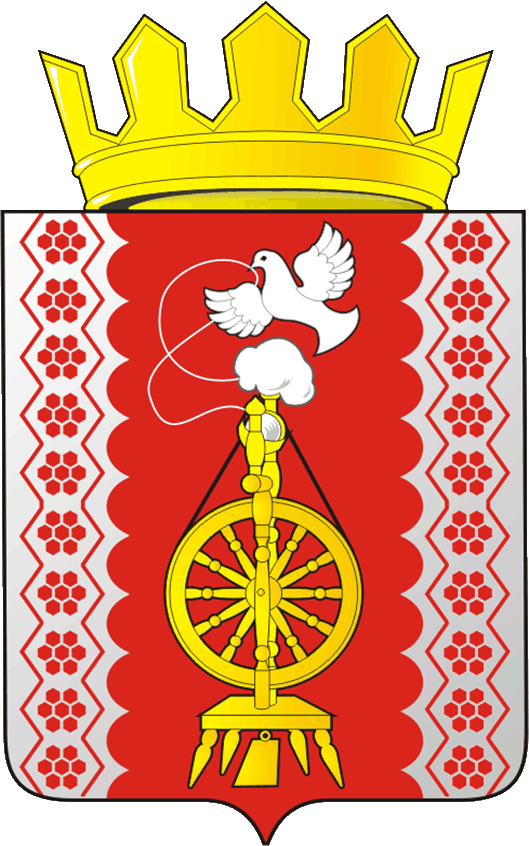 О назначении членов конкурсной комиссии по отбору кандидатур на должность главы муниципального образования Карагузинский сельсовет Саракташского района Оренбургской области